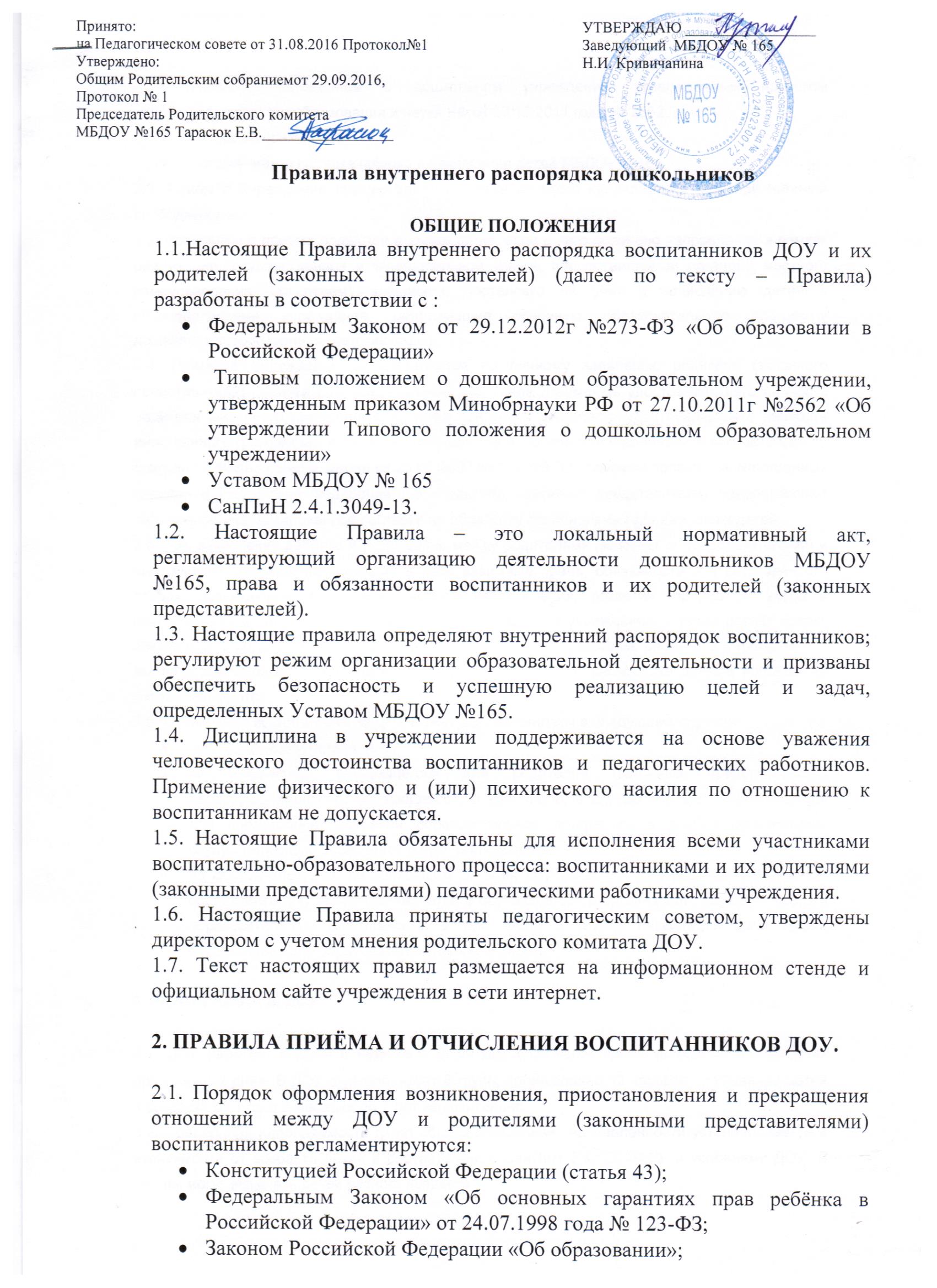 Типовым положением о дошкольном учреждении, утверждённым приказом Министерства образования и науки РФ от 27.10.2011 года № 2562;	Уставом Учреждения;Положением о порядке приема и отчисления детей МБДОУ №165.2.2. Прием в Учреждение осуществляется в течение всего календарного года при наличии свободных мест.2.3. Документы о приеме подаются в Учреждение, если в него получено направление в рамках реализации государственной и муниципальной услуги, предоставляемой органами местного самоуправления, по приему заявлений, постановке на учет и зачислению детей в образовательные учреждения, реализующие основную образовательную программу дошкольного образования (детские сады).2.4. Прием в Учреждение осуществляется по личному заявлению родителя (законного представителя) ребенка при предъявлении оригинала документа, удостоверяющего личность родителя (законного представителя), либо оригинала документа, удостоверяющего личность иностранного гражданина и лица без гражданства в Российской Федерации в соответствии со статьей 10 Федерального закона от 25.07.2002 № 115-ФЗ "О правовом положении иностранных граждан в Российской Федерации".2.3. Родители (законные представители) предоставляют письменное информированное согласие на обработку персональных данных своих детей.2.5. При зачислении ребёнка в учреждение между родителями (законными представителями) и заключается  договор, включающий в себя взаимные права, обязанности и ответственность сторон, возникающие в процессе воспитания, обучения, развития, присмотра, ухода и оздоровления детей, длительность пребывания ребёнка в учреждение, а также расчёт платы, взимаемой с родителей (законных представителей) за содержание ребёнка в учреждение и выплата компенсаций. Настоящими Правилами внутреннего распорядка данные вопросы не регламентируются.2.6. Отчисление воспитанника из ДОУ может осуществляться в следующих случаях:по медицинским показаниям;по инициативе обучающегося или родителей (законных представителей) несовершеннолетнего обучающегося, в том числе, в случае перевода обучающегося для продолжения освоения образовательной программы в другую организацию, осуществляющую образовательную деятельность;по обстоятельствам, не зависящим от воли обучающегося или родителей (законных представителей) несовершеннолетнего обучающегося и организации, осуществляющей образовательную деятельность, в том числе в случае ликвидации организации, осуществляющей образовательную деятельность.3. РЕЖИМ РАБОТЫ ДОУ.3.1. ДОУ работает 5 дней в неделю с 07.00 до 19.00 часов кроме выходных и нерабочих праздничных дней. В ДОУ функционирует 8 групп; организовано 12 часовое пребывание детей в возрасте от 1 года 6 месяцев до 7 лет включительно.3.2. Предельная наполняемость групп общеразвивающей  направленности устанавливается в зависимости от возраста детей в соответствии с СанПиН 2.4.1.3049-13. и условиями ДОУ. В группы могут включать детей разного возраста.ДОУ имеет право объединять группы в случае необходимости  в летний период (в связи с низкой наполняемостью групп, отпускам родителей).3.3. ДОУ организует гибкий режим для воспитанников в адаптационный период.3.4. Посещение воспитанниками учреждения может быть приостановлено в следующих случаях:текущего ремонта по предписанию государственных надзорных органов, в том числе органов Роспотребнадзора, Госпожнадзора;капитального ремонта по распоряжению Учредителя;в случае наложения карантина на группу, приём воспитанников после домашнего режима или больничного, приостанавливается или ребенок переводится (на время карантина) в группу где нет карантина( по согласованию с родителем, законным представителем).4. РЕЖИМ ВОСПИТАТЕЛЬНО-ОБРАЗОВАТЕЛЬНОГО ПРОЦЕССА4.1. Основу режима составляет установленный распорядок сна и бодрствования, приемов пищи, гигиенических и оздоровительных процедур, непосредственно образовательной деятельности, прогулок и самостоятельной деятельности воспитанников.4.1. Режим скорректирован с учетом работы учреждения, контингента воспитанников и  их индивидуальных особенностей, климата и времени года в соответствии с СанПиН 2.4.1.3049-13. Режим обязателен для соблюдения всеми участниками образовательного процесса (приложение 1).Образовательный процесс в ДОУ осуществляется в соответствии с СанПиН 2.4.1.3049-13. «Санитарно - эпидемиологические требования к устройству, содержанию и организации режима работы дошкольных образовательных организаций»:продолжительность учебного года – с 1 сентября по 31 мая;каникулярный период – 2 недели в середине года (декабрь – январь);летний оздоровительный период – с 1 июня по 31 августа.4.2. Календарный график на каждый учебный год утверждается приказом директора учреждения.4.3. Непосредственно образовательная деятельность начинается с 9 часов 00 минут.4.5. Расписание образовательной деятельности составляется в строгом соответствии с СанПиН 2.4.1.3049-13. «Санитарно - эпидемиологические требования к устройству, содержанию и организации режима работы дошкольных образовательных организаций», утвержденных Постановлением главного государственного санитарного врача РФ от 15.05.2013 года №26.4.6. Продолжительность ОД составляет:дети раннего возраста – 10 минут;дети младшего возраста– 15 минут;дети среднего возраста – 20 минут;дети старшего возраста – 25 минут;дети подготовительного возраста – 30 минут.В середине времени, отведенного на образовательную деятельность, проводится физкультминутка. Перерыв между периодами НОД составляет 10 минут (п.11.12 СанПиН 2.4.1.3049-13).4.7. Занятия по физическому воспитанию  проводится 3 раза  в неделю для детей в возрасте от 3 – 7 лет. 1 раз в неделю на открытом воздухе для  детей 5-7 лет. Для детей  2-го и 3-го года жизни 2-3 раза в неделю по подгруппам (п.12.4; 12.5 СанПиН 2.4.1.3049-13).5. ОХРАНА ЗДОРОВЬЯ ДЕТЕЙ.5.1. Прием детей в ДОУ осуществляется с 7.00 часов до 8.30 часов.5.2.Родители (законные представители) обязаны приводить ребенка в ДОУ здоровым и информировать воспитателей о каких-либо изменениях, произошедших в состоянии здоровья ребенка дома.5.3. Во время утреннего приема не принимаются дети с явными признаками заболевания: сыпь, сильный кашель, насморк, температура.5.4. Если в течение дня у ребенка появляются первые признаки заболевания (повышение температуры, сыпь, рвота, диарея), родители (законные представители) будут об этом извещены и должны как можно быстрее забрать ребенка.5.5.О невозможности прихода ребенка по болезни или другой уважительной причине необходимо обязательно сообщить в ДОУ. Ребенок, не посещающий детский сад более пяти дней (без учета выходных и праздничных дней), должен иметь справку от врача с данными о состоянии здоровья ребенка с указанием диагноза, длительности заболевания, сведений об отсутствии контакта с инфекционными больными.5.6. Если у ребенка есть аллергия или другие особенности здоровья и  развития, то родитель (законный представитель) должен поставить в известность воспитателя, предъявить в данном случае справку или иное медицинское заключение.5.7. Приём лекарств в учреждении запрещён. В случае необходимости лечения или долечивания ребёнка, все процедуры проводятся в домашних условиях. Приносить лекарственные препараты в Учреждение также запрещено.5.8. ДОУ обеспечивает гарантированное сбалансированное питание детей в соответствии с их возрастом и временем пребывания в МБОУ по нормам, утвержденным СанПиН.5.9. Категорически запрещено приносить в ДОУ продукты питания для угощения воспитанников.5.10. Строго соблюдать требования к одежде и обуви детей в ДОУ:одежда воспитанников должна быть максимально удобной, изготовленной из натуральных материалов, чистой, легкой, красивой, яркой, вызывать у ребенка радость и соответствовать СанПиН 2.4.1.3049-13. Не иметь посторонних запахов (духи, табак);одежда воспитанников подбирается ежедневно в зависимости от погодных условий, температуры воздуха и с учетом двигательной активности;одежда должна соответствовать возрасту, полу ребенка, его особенностям роста, развития и функциональным возможностям. Не стеснять движений, мешать свободному дыханию, кровообращению, пищеварению, раздражать и травмировать кожные покровы. Недопустимы толстые рубцы, тугие пояса, высокие тесные воротники;воспитанникам запрещается ношение одежды, обуви, и аксессуаров с травмирующей фурнитурой;воспитанники должны иметь следующие виды одежды: повседневную, парадную, спортивную. Парадная одежда используется воспитанниками в дни проведения праздников. Спортивная одежда для образовательной деятельности по физическому воспитанию для помещения и улицы;воспитанники должны иметь комплекты сухой одежды для смены, личную расческу, гигиенические салфетки (носовой платок). Все вещи могут быть промаркированы;обувь воспитанников должна  подходить по размеру, обязательно наличие супинатора, стопа плотно зафиксирована ремешками. Воспитанники должны иметь следующие виды обуви: сменную, спортивную обувь (чешки);головные уборы является одним из обязательных элементов одежды. Они должны быть легкими, не нарушающими кровообращение. В летний период на прогулке необходима легкая шапочка или панама, которая будет защищать ребенка от солнца.6. ОБЕСПЕЧЕНИЕ БЕЗОПАСНОСТИ6.1. Родители (законные представитель) должны своевременно сообщать об изменении номера телефона, места жительства и места работы.6.2. Для обеспечения безопасности своего ребенка родитель (законный представитель) передает ребенка только лично воспитателю.6.3. Воспитателям категорически запрещается отдавать детей лицам в нетрезвом состоянии, несовершеннолетним братьям и сёстрам, отпускать детей одних по просьбе родителей, отдавать детей незнакомым лицам без доверенности от родителей.6.4. Посторонним лицам запрещено находиться в помещениях и на территории учреждения без разрешения администрации.6.5. Запрещается оставлять коляски, велосипеды и санки в помещении учреждения.6.6. При парковке своего автомобиля, необходимо оставлять свободным подъезд к воротам для въезда и выезда служебного транспорта на территорию детского сада. Запрещается въезд на личном автомобиле или такси на территорию детского сада.6.7. Запрещено давать ребёнку  в учреждение  жевательную резинку, конфеты, чипсы, сухарики.6.8. Родителям необходимо проследить,  чтобы в карманах ребенка не было острых, режущих и колющих предметов.6.9. В детский сад не рекомендуется надевать золотые украшения (цепочки, серьгии пр.) во избежание травмирования и потери.6.10. В помещении и на территории МБДОУ строго запрещается курение.6.11. В случае если Родитель (законный представитель) не забрал ребенка необходимо найти Родителя посредством связи или передать ребенка лицам, которым родитель доверяет и оповестил лично об этом воспитателя заранее.7. ПРАВА И ОБЯЗАННОСТИ ВОСПИТАННИКОВ И ИХ РОДИТЕЛЕЙ (ЗАКОННЫХ ПРЕДСТАВИТЕЛЕЙ)7.1. Воспитанники имеют право на:предоставление условий для разностороннего развития с учетом возрастных и индивидуальных особенностей, в том числе получение социально-педагогической и психологической помощи, бесплатной психолого-медико-педагогической коррекции;обучение по индивидуальному учебному плану в пределах осваиваемой основной общеобразовательной программы ДОУ;посещение кружковых занятий ( при наличии);уважение человеческого достоинства, защиту от всех форм физического и психического насилия, оскорбления личности, охрану жизни и здоровья;свободное выражение собственных взглядов и убеждений;каникулы в соответствии с календарным графиком (п.2.1-2.2 настоящих Правил);перевод для получения дошкольного образования в форме семейного образования;бесплатное пользование учебными пособиями, средствами обучения и воспитания;пользование в установленном порядке лечебно – оздоровительной инфраструктурой, объектами культуры и объектами спорта ДОУ;развитие своих творческих способностей и интересов, включая участие в конкурсах, олимпиадах, выставках, смотрах, физкультурных и спортивных мероприятиях;поощрение за успехи в учебной, спортивной, творческой деятельности;благоприятную среду жизнедеятельности.7.2. Воспитанники обязаны:добросовестно выполнять поручения, данные педагогическими работниками в рамках реализуемой основной общеобразовательной программы ДОУ;уважать честь и достоинство других воспитанников и работников ДОУ;бережно относиться к имуществу ДОУ.7.3.Воспитанникам запрещается:приносить, передавать, использовать любые предметы и вещества, могущие привести к взрывам, возгораниям и отравлению;применять физическую силу в отношении других воспитанников.8. ПООЩРЕНИЯ ВОСПИТАННИКОВ8.1.За успехи в спортивной, творческой деятельности к воспитанникам могут быть применены следующие виды поощрений:объявление благодарности воспитаннику;направление благодарственного письма родителям (законным представителям) воспитанника;награждение почетной грамотой и (или) дипломом;награждение ценным подарком.9. ЗАЩИТА ПРАВ ВОСПИТАННИКОВ9.1. Спорные и конфликтные ситуации нужно разрешать только в отсутствии детей.9.2.В целях защиты прав воспитанников их родители (законные представители) самостоятельно или через своих представителей вправе:направить в органы управления ДОУ обращение о нарушении и (или) ущемлении ее работниками прав, свобод и социальных гарантий воспитанников;использовать не запрещенные законодательством РФ иные способы защиты своих прав и законных интересов.